Осторожно: трехлеткаЗнать о том, что такое кризис трех лет, и что стоит за внешними проявлениями маленького капризули и буяна, нужно обязательно. Ведь это поможет сформировать вам правильное отношение к происходящему: малыш ведет себя так отвратительно не потому, что он сам «плохой», а просто потому, что пока не может по-другому. Понимание внутренних механизмов поможет вам быть терпимее к своему ребенку.Однако в сложных ситуациях даже понимание может оказаться недостаточным, чтобы справиться к «капризами» и «скандалами». Поэтому лучше заранее подготовиться к возможным ссорам: как говорится, «тяжело в ученье, легко в бою».1) Спокойствие, только спокойствиеОсновные проявления кризиса, тревожащие родителей, обычно состоят в так называемых «аффективных вспышках» - истериках, слезах, капризах. Конечно, они могут происходить и в другие, «стабильные» периоды развития, но тогда это случается гораздо реже и с меньшей интенсивностью. Рекомендации же к поведению в таких ситуациях будут те же: ничего не предпринимать и не решать до тех пор, пока малыш полностью не успокоится. К трем годам вы уже достаточно хорошо знаете своего ребенка и наверняка имеете в запасе парочку способов того, как можно успокоить малыша. Кто-то привык просто игнорировать такие всплески негативных эмоций или реагировать на них по возможности спокойно. Данный способ очень хорош, если ... он срабатывает. Однако найдется немало малышей, которые способны «биться в истерике» подолгу, и мало какое материнское сердце выдержит эту картину. Поэтому полезным может оказаться «пожалеть» ребенка: обнять, посадить на колени, погладить по головке. Работает данный способ обычно безотказно, но злоупотреблять им не стоит. Ведь ребенок привыкает, что за его слезами и капризами следует «положительное подкрепление». А привыкнув, он будет использовать эту возможность получить дополнительную «порцию» ласки и внимания. Лучше всего начинающуюся истерику останавливать простым переключением внимания. В возрасте трех лет малыши очень восприимчивы ко всему новому, и новая игрушка, мультик или предложение заняться чем-то интересным может остановить конфликт и сберечь ваши нервы.2) Методом проб и ошибокТри года – это развитие самостоятельности, первое понимание того, «что я из себя представляю и значу в этом мире». Вы ведь хотите, чтобы из вашего малыша вырос здоровый человек с адекватной самооценкой, уверенный в собственных силах. Все эти качества закладываются именно здесь и сейчас - путем проб, достижений и ошибок. Дайте возможность своему малышу делать ошибки сейчас, на ваших глазах. Это поможет ему в будущем избежать множества серьезных проблем. Но для этого вы сами должны увидеть в вашем малыше, вчерашнем младенце, самостоятельного человека, который имеет право идти своим путем и быть понятым. Было установлено, что если родители ограничивают проявления независимости ребенка, наказывают или высмеивают его попытки самостоятельности, то развитие маленького человечка нарушается: и вместо воли, независимости формируется обостренное чувство стыда и неуверенности.Конечно, путь свободы - это не путь попустительства. Определите для себя те границы, выходить за которые ребенок не имеет права. Например, нельзя играть на проезжей части, нельзя пропускать дневной сон, нельзя гулять по лесу без шапки и т.д. Придерживаться этих границ вы должны при любых обстоятельствах. В других ситуациях предоставьте малышу свободу действовать по его собственному разумению.3) Свобода выбораПраво на собственное решение - один из основных признаков того, насколько свободными мы чувствуем себя в той или иной ситуации. Такое же восприятие действительности и у трехлетнего малыша. Большинство негативных проявлений кризиса трех лет из описанного выше «семизвездия» - это результат того, что малыш не чувствует свободы в собственных решениях, действиях, поступках. Конечно, отпускать трехлетнего карапуза в «свободный полет» было бы безумием, но возможность самому принимать решения вы просто обязаны ему предоставить. Это позволит сформировать ребенку нужные в жизни качества, а вам - справиться с некоторыми негативными проявлениями кризиса трех лет.Малыш на все говорит «нет», «не буду», «не хочу»? Тогда и не заставляйте его! Предложите ему два варианта: рисовать фломастерами или карандашами, гулять во дворе или в парке, есть из синей или из зеленой тарелки. Вы сбережете нервы, а ребенок получит удовольствие и уверенность в том, что с его мнением считаются.Малыш упрямится, и вы не можете никак переубедить его? Постарайтесь «инсценировать» такие ситуации в «безопасных» условиях. Например, когда вы никуда не торопитесь и можете выбирать из нескольких вариантов. Ведь если малышу удается отстоять свою точку зрения, он получает уверенность в своих силах, значимость собственного мнения. Упрямство - это начало развития воли, достижения поставленной цели. И в ваших силах направить его именно в эту сторону, а не сделать источником «ослиной» черты характера на всю жизнь.Стоит также упомянуть и известный некоторым родителям прием «сделать наоборот». Устав от бесконечных «нет», «не хочу» и «не буду», мама начинает энергично убеждать своего кроху в обратном тому, чего она добивается. Например, «ни в коем случае не ложись в кровать», «ты не должен спать», «не ешь этот суп». С маленьким упрямым трехлеткой этот способ нередко срабатывает. Однако стоит ли им пользоваться? Даже со стороны он выглядит весьма неэтично: ребенок - такой же человек, как и вы, однако, пользуясь своим положением, опытом, знанием, вы обманываете и манипулируете им. Кроме вопроса этичности, здесь можно вспомнить и другой момент: кризис служит развитию личности, формированию характера. Научится ли чему-то новому ребенок, которого постоянно «обманывают» таким образом? Разовьет ли он в себе нужные качества? В этом можно только сомневаться.4) Что наша жизнь? Игра!Возросшая самостоятельность - одна из особенностей кризиса трех лет. Кроха хочет все делать сам, совершенно не соизмеряя собственные желания и возможности. Научиться соотносить «могу» и «хочу» - это задача его развития на ближайшее время. И экспериментировать с этим он будет постоянно и в самых разных обстоятельствах. А родители своим участием в таких экспериментах могут реально помочь ребенку быстрее преодолеть кризис, сделать его менее болезненным и для самого малыша, и для всех окружающих. Это можно делать в игре. Именно ее великий психолог и знаток детского развития Эрик Эриксон сравнил с «безопасным островом», где малыш может «развивать и апробировать свою независимость, самостоятельность». Игра с ее особыми правилами и нормами, отражающими социальные связи, позволяет малышу в «тепличных условиях» опробовать свои силы, приобрести необходимые навыки и увидеть границы своих возможностей.Потерялся кризисВсе хорошо в меру. Замечательно, если в районе трех лет вы заметили у малыша признаки начинающегося кризиса. Еще лучше, когда через какое-то время вы с облегчением опять узнаете своего ласкового и покладистого ребенка, ставшего немного взрослее. Однако встречаются ситуации, когда «кризис» - со всеми его негативизмами, строптивостями и прочими неприятностями - приходить никак не хочет. Родители, которые никогда и не слышали, и не задумывались ни о каких кризисах развития, только радуются. Беспроблемный некапризный ребенок - что может быть лучше? Однако мамы и папы, осознающие важность кризисов развития, и не замечающие никаких признаков «возраста строптивости» у своего малыша трех - трех с половиной лет, начинают беспокоиться. Существует точка зрения, что если кризис протекает вяло, незаметно, то это говорит о задержке в развитии аффективной и волевой сторон личности. Поэтому просвещенные взрослые начинают наблюдать за малышом с обостренным вниманием, пытаются «на пустом месте» разыскать хоть какое-то проявление кризиса, совершают походы к психологам и психотерапевтам.Однако на основе специальных исследований было установлено, что есть дети, которые в три года почти и не обнаруживают каких-либо негативных проявлений. А если и обнаруживают, то они проходят так быстро, что родители могут их даже не заметить. Думать, что это как-то негативно скажется на психическом развитии, или становлении личности, не стоит. Ведь в кризисе развития главное не то, как он протекает, а то, к чему он приводит. Поэтому основная задача родителей в такой ситуации - следить за появлением нового в поведении ребенка: формированием воли, самостоятельности, гордости за достижения. Обращаться к специалисту стоит, только если вы так и не обнаруживаете всего этого у своего ребенка.Муниципальное дошкольноеобразовательное учреждениедетский сад комбинированноговида №67г. Сочи ул. Ясногорская 8.Кризис трёх лет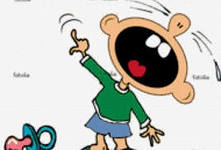                   Составлено:Педагог – психолог                         МДОУдетского сада № 67 Мясищева Н.А.г. Сочи  2013 г.